A p-V diagram for a standard Diesel cycle is shown below;Formula;			= 1 - 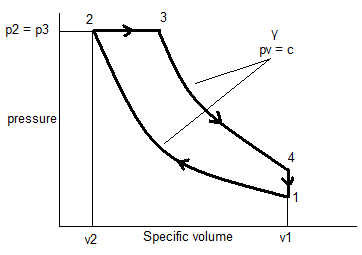 